Rescue Helmet Training 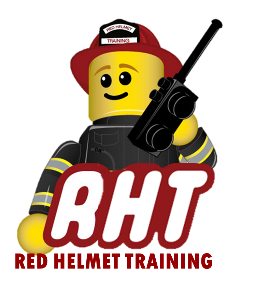 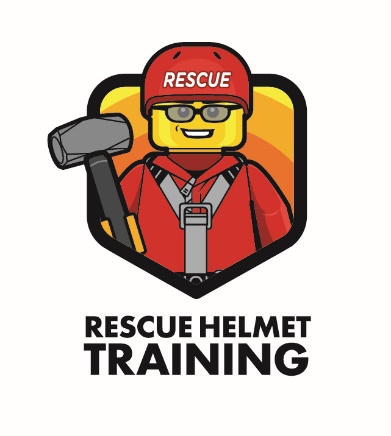 Technical Rescue ClassesAnnounces:		Trench Rescue TechnicianDates:			March 27, 28, and 29Times:			8:00 a.m. – 5:00 p.m. Location:			Alhambra Fire Training Center				911 S. New Avenue				Alhambra, CA 91801                         Instructor:		Mike Wolfe, Kyle Johnson 				(Task Book Students are encouraged to attend)Fees / Materials:	$750.00 – Payable to Red Helmet TrainingCovers cost of SFT Certificate & MaterialsClass Description:	Covers NFPA 1006 Chapter 12 (Trench                 Rescue) Operations and Technician Level Skills.Trench Rescue Technician is an intensive 24-hour Trench Rescue class that provides hands-on training and real-life scenarios allowing the student to gain confidence in this dangerous environment. 24 students maximum PPE Required:	Structure or US&R Helmet, Station or US&R Boots, Station or US&R uniform, Brush Lightweights or US&R Long Sleeve Jacket, GlovesPrerequisites:	NoneTo register for this course please visit the web site.www.RedHelmetTraining.com